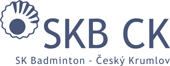 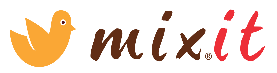 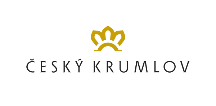 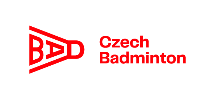 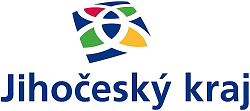 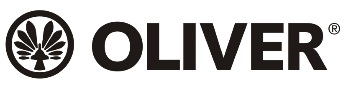 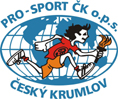 SOUPISKASOUPISKASOUPISKASOUPISKASOUPISKASOUPISKASOUPISKA36. ROČNÍK TURNAJE O ČESKOKRUMLOVSKÝ POHÁR 
REGIONÁLNÍCH VÝBĚRŮ U13(20. – 21. 4. 2024)36. ROČNÍK TURNAJE O ČESKOKRUMLOVSKÝ POHÁR 
REGIONÁLNÍCH VÝBĚRŮ U13(20. – 21. 4. 2024)36. ROČNÍK TURNAJE O ČESKOKRUMLOVSKÝ POHÁR 
REGIONÁLNÍCH VÝBĚRŮ U13(20. – 21. 4. 2024)36. ROČNÍK TURNAJE O ČESKOKRUMLOVSKÝ POHÁR 
REGIONÁLNÍCH VÝBĚRŮ U13(20. – 21. 4. 2024)36. ROČNÍK TURNAJE O ČESKOKRUMLOVSKÝ POHÁR 
REGIONÁLNÍCH VÝBĚRŮ U13(20. – 21. 4. 2024)36. ROČNÍK TURNAJE O ČESKOKRUMLOVSKÝ POHÁR 
REGIONÁLNÍCH VÝBĚRŮ U13(20. – 21. 4. 2024)36. ROČNÍK TURNAJE O ČESKOKRUMLOVSKÝ POHÁR 
REGIONÁLNÍCH VÝBĚRŮ U13(20. – 21. 4. 2024)Družstvo:Jižní MoravaJižní MoravaJižní MoravaJižní MoravaJižní MoravaJižní MoravaHráči:Hráči:Hráči:Hráči:Hráči:PříjmeníJménoDatumnarozeníŽebříčekU13Klubová příslušnostKlubová příslušnostJanda Matouš30. 01. 20121.SKP Kometa Brno – RS BadmintonSKP Kometa Brno – RS BadmintonReichmanDavid21. 03. 20126.BADMINTON FSpS MUBADMINTON FSpS MUHromádkoŠimon06. 11. 201325.SKP Kometa Brno – RS BadmintonSKP Kometa Brno – RS BadmintonBečka Čestmír12. 09. 201331.Badminton Sharks BrnoBadminton Sharks BrnoOndruchováElen21. 02. 20123.BC Lokomotiva KunoviceBC Lokomotiva KunoviceFendrichová Alice25. 04. 20126.Badminton Sharks BrnoBadminton Sharks BrnoMaradováKarolína10. 02. 201212.SKP Kometa Brno – RS BadmintonSKP Kometa Brno – RS Badminton53